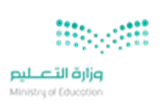     نموذج إرشاد جمعي الرقم (            )  / اليوم  ................................ التاريخ ...............................موضوع المشكلة / ....................................................................................................................................................................................................................................................ماتم في الجلسة/  1ـ ............................................................................................................................2ـ .............................................................................................................................3ـ .............................................................................................................................أهم التوصيات / 1ـ ..........................................................................................................2ـ .............................................................................................................................3ـ..............................................................................................................................موعد الجلسة التالية في يوم ( ........................................) في مقر ( ................................) لمناقشة / .....................................................................................................................مأسم الطالبة رباعيالصفالتوقيع ماسم الطالبة رباعيالصفالتوقيع